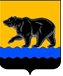 ГЛАВА ГОРОДА НЕФТЕЮГАНСКА постановлениег.НефтеюганскО награжденииВ соответствии с Положением о наградах и почётном звании муниципального образования город Нефтеюганск, утвержденным решением Думы города Нефтеюганска от 31.10.2016 № 30-VI, представленными ходатайствами директора департамента образования и молодежной                   политики администрации города Нефтеюганска Т.В.Лямовой от 30.08.2019                № ДОиМП-01-17-2691-9, директора муниципального бюджетного общеобразовательного учреждения «Средняя общеобразовательная кадетская школа № 4» Л.И.Степкиной от 30.08.2019 № 757 постановляю:1.Наградить:1.1.Почётной грамотой главы города Нефтеюганска:1.1.1.за высокое профессиональное мастерство, безупречный труд и достигнутые успехи в труде:1.1.2.за безупречный труд, высокое профессиональное мастерство, активное участие в жизни города и в связи с 70 – летним юбилеем:2.Вручить лицам, указанным в пункте 1 настоящего постановления, подарочно-сувенирную продукцию согласно приложению.3.Департаменту по делам администрации города (Прокопович П.А.) разместить постановление на официальном сайте органов местного самоуправления города Нефтеюганска в сети Интернет.4.Контроль исполнения постановления оставляю за собой.Глава города Нефтеюганска            	                                                    С.Ю.ДегтяревПриложение к постановлениюглавы города от 09.09.2019 № 63 Подарочно-сувенирная продукция09.09.2019       № 63ГортЛарису Эдуардовну-главного специалиста отдела общего образования, инспектирования и оценки качества образования Департамента образования и молодёжной политики администрации города Нефтеюганска.Кузнецову Любовь Степановну-учителя биологии муниципального бюджетного общеобразовательного учреждения «Средняя общеобразовательная кадетская школа № 4».№ п/пНаименованиеКоличество (штук)Багетная рамка 2Бланк почетной грамоты с символикой города2Подарочные пакеты2